Hague Agreement Concerning the International Registration of Industrial DesignsDeclarations made under Article 17(3)(c) of the 1999 Act and Rule 36(2) of the Common Regulations:  KyrgyzstanOn January 12, 2024, the Director General of the World Intellectual Property Organization (WIPO) received from the State Agency of Intellectual Property and Innovation under the Cabinet of Ministers of the Kyrgyz Republic (Kyrgyzpatent), the declarations under Article 17(3)(c) of the Geneva Act (1999) of the Hague Agreement Concerning the International Registration of Industrial Designs and Rule 36(2) of the Common Regulations Under the 1999 Act and the 1960 Act of the Hague Agreement, specifying that the maximum duration of protection provided for by the legislation of Kyrgyzstan in respect of industrial designs is 25 years.  The 25-year maximum duration of protection, as declared, applies to all international registrations designating Kyrgyzstan whose international registration date is on or after April 7, 2023.January 19, 2024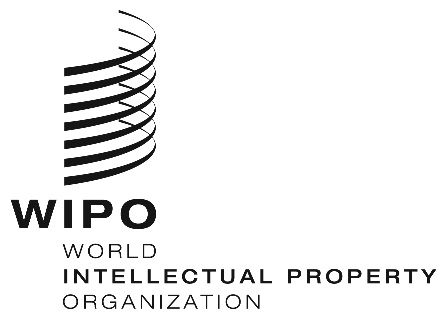 INFORMATION NOTICE NO. 5/2024  INFORMATION NOTICE NO. 5/2024  INFORMATION NOTICE NO. 5/2024  